Тестова робота з теми «Початкові відомості зі стереометрії»Варіант 1I рівеньНа рис. 291 зображено куб ABCDA1B1C1D1. Якій з указаних
прямих паралельна пряма ВС?А 	DС1			Б 	АА1			В 	A1D1На рис. 292 зображено піраміду SABC. Якій із указаних прямих мимобіжна пряма SB?A 	AS			Б 	АС			В	АВ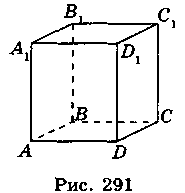 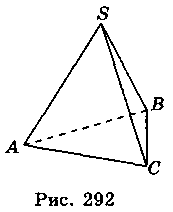 Укажіть, які з наведених тверджень є правильними.
А 	Трикутна піраміда має три граніБ 	Трикутна піраміда має чотири ребраВ 	Протилежні ребра трикутної піраміди не перетинаютьсяII рівеньРадіус кулі дорівнює . Знайдіть площу поверхні кулі. А 	144π см2		Б 	288π см2		В 	576π см2Кожне ребро правильної трикутної призми дорівнює . Знайдіть об'єм призми. А 	9(см3)		Б 	12(см3) 		В 	36(см3)Радіус основи конуса дорівнює , а твірна — . Знайдіть висоту конуса.А 				Б 				В 	III рівеньСкирта сіна має форму прямої призми з п'ятикутною основою (рис. 293). Розміри скирти (у метрах) подано на рисунку. Знайдіть об'єм скирти.А 			Б 			В 	На рис. 294 зображено розгортку чотирикутної піраміди, в основі якої лежить прямокутник зі сторонами  і , а бічні грані якої — рівнобедрені трикутники, з бічною стороною . Знайдіть об'єм піраміди.А 	130 см3		Б 	130см3 		В 	390 см3На рис. 295 зображено розгортку конуса. Знайдіть площу бічної поверхні конуса.А 	2π см2		Б 	4π см2		В 	12π см2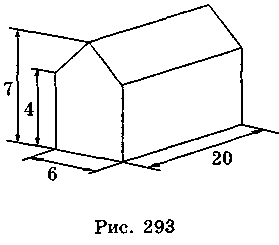 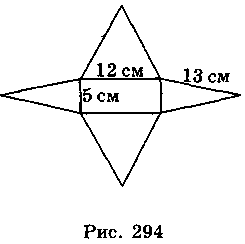 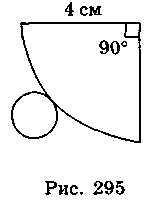 IV рівеньЦиліндр утворено при обертанні прямокутника навколо сторони, яка утворює з діагоналлю а прямокутника кут α. Знайдіть об'єм циліндра.A 	πd3 sinα cosα	Б 	πd3 sinα cosα	В 	πd3 sinα cosαВ основі прямої призми лежить квадрат. Діагональ призми дорівнює d і утворює з бічним ребром кут α. Знайдіть об'єм призми.A 	d3 sin2α		Б 	d3 sin2α cosα	B 	d3 sin2α cosαВ основі піраміди лежить ромб зі стороною l і гострим кутом α. Висота піраміди дорівнює Н, основа висоти піраміди є точкою перетину діагоналей ромба. Знайдіть об'єм піраміди.A	Hl2 sinα		Б	H2l sinα		В 	Нl2 cosαВаріант 2 І рівеньНа рис. 296 зображено куб ABCDA1B1C1D1. Якій із указаних прямих паралельна пряма АВ?A 	DC1			Б 	D1С1			В 	CC1На рис. 297 зображено піраміду SABC. Якій із указаних прямих мимобіжна пряма АВ?A	SA			Б 	SB			В 	SC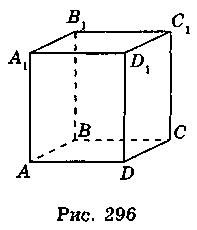 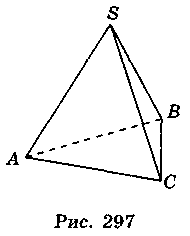 Укажіть, які з наведених тверджень є правильними.
А 	Куб має шість реберБ 	Усі ребра куба рівніВ 	Куб має дванадцять вершинII рівеньРадіус кулі дорівнює . Знайдіть об'єм кулі. А 	144π см3		Б 	288π см3		В 	576π см3Кожне ребро трикутної піраміди дорівнює . Знайдіть площу поверхні піраміди. А 	9 см2		Б 	36см2		В 	72см2Радіус основи циліндра дорівнює , а висота циліндра . Знайдіть площу бічної поверхні циліндра.А 	9π см2		Б 	18π см2		В 	24π см2III рівень7. На рис. 298 зображено дві проекції деталі (вигляд спереду та зверху). Розміри подано в міліметрах. Знайдіть об'єм деталі. А 	50 см3		Б 	53,125 см3 		В 	60 см3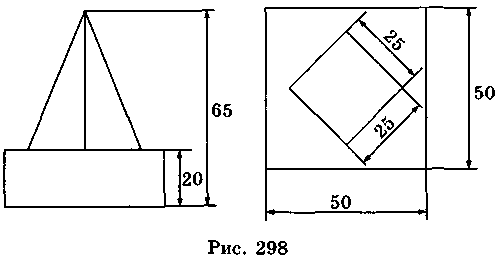 На рис. 299 зображено розгортку циліндра. Знайдіть об'єм циліндра.А 	3π см3		Б 	6π см3		В 	18π см3На рис. 300 зображено розгортку прямої трикутної призми. Знайдіть площу поверхні призми.А 	600 см2		Б 	300 см2		В 	360 см2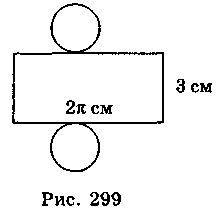 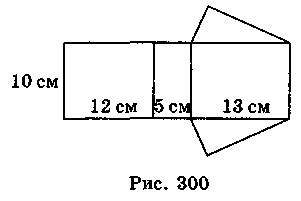 IV рівеньКонус утворено при обертанні прямокутного трикутника навколо катета, який дорівнює а і утворює кут α з гіпотенузою. Знайдіть об'єм конуса.А	 		Б 	πa3tg2α 		В 	πa3sin2αВ основі прямої призми лежить прямокутний трикутник з гіпотенузою с і гострим кутом α. Бічне ребро призми дорівнює найбільшій стороні основи призми. Знайдіть об'єм призми.A	c3 sinα cosα 	Б	с3 sinα cosα 	B 	c3 sinα cos2αВ основі піраміди лежить рівнобедрений трикутник з бічною стороною l і кутом при вершині α. Висота піраміди дорівнює Н, основа висоти піраміди — центр кола, описаного навколо основи піраміди. Знайдіть об'єм піраміди.A	H2l sinα		Б	Hl2 sin2α 		В	Нl2 sinα